MINISTERO DELL’ISTRUZIONE, DELL’UNIVERSITÀ E DELLA RICERCAUFFICIO SCOLASTICO REGIONALE PER IL LAZIOISTITUTO D’ISTRUZIONE SUPERIORE STATALE “V. Simoncelli”  LICEO LINGUISTICO e   delle SCIENZE UMANE “V. Gioberti” -  LICEO CLASSICO “V. Simoncelli ” -  LICEO  ARTISTICO “A. Valente”Sede legale Viale Simoncelli, 118, 03039 SORA (FR)  0776831137   0776839145    fris02100a@istruzione.it  PEC  fris02100a@pec.istruzione.it  www.isssimoncellisora.gov.it   CODICE FISCALE  91024400607  C.M. FRIS02100A Sede ass. LICEO CLASSICO GINNASIO ST. “V. Simoncelli”, Viale Simoncelli, 118, Sora, tel. 0776 831137 Sede ass. LICEO LINGUISTICO e delle SCIENZE UMANE ST. “V. Gioberti”, Via Spinelle, 59/L, Sora, tel. 0776 831086  Sede ass. LICEO ARTISTICO ST. “A. Valente”, Via lucarelli, Sora, tel. 0776 831821                                                                              __________________________________________________________________________________________________________Al Dirigente Scolastico dell’IIS “Simoncelli”OGGETTO: Richiesta assemblea di classe	I sottoscritti Rappresentanti degli alunni della classe       chiedono alla S.V. il permesso di organizzare un’assemblea di classe di n.       ore per la componente “Studenti”, in orario scolastico, nei locali della scuola per il giorno            dalle ore .       alle ore      .Sarà discusso il seguente ordine del giorno:______________________________     ____________________________________________________________     ______________________________     ______________________________     	                                         I RAPPRESENTANTISora________________Nome, cognome e firma dei docenti interessati:        _______________________       _______________________								Il Dirigente scolastico 				Prof.ssa Clelia Giona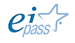 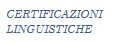 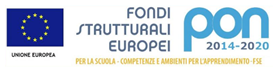 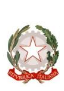 